August 2023 EAGLE Uganda Activity Report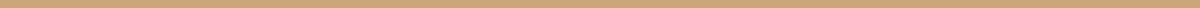 INTRODUCTIONThe report herein covers the period from 01st – 31st August 2023. With several political decisions being, Uganda’s economy has become more prone and the cost of living expected to rise in the service sector, some of the project expenses like transport, utilities have been affected with a small increase which might not stabilize now or in the short run. The project therefore needs a visionary forecast into its budgets to be able to fund its activities to year end.Project field activities (Investigations) have been at 70% operational with new candidates starting their test period.INVESTIGATIONSSeveral follow-up meetings with recommenders were conducted which led to a massive number of applicants being interviewed for the investigator role. 5 candidates started their test period with 2 opting out and one’s test period being terminated for non-performance.Investigations have been running at close to70% with afew positive responses that could drive the project to achieving its goals.OPERATIONSLEGALThe legal advisor gave daily tasks to the legal candidate on test which included legal analysis of different cases and giving a legal opinion among other topics like plea bargaining and bail.The legal department conducted research on various concluded cases that have been concluded by the Standards, utilities and Wildlife court and the various punishments that were given to the offenders in line with the Wildlife Act, 2019. An example of said cases is Uganda V Mbaya Kabongo who was found with 122 african grey parrots which he was transporting from Democratic Republic of Congo and was sentenced to 7 years in prison.These are usually held every Wednesday and Thursday at the Standards, Utilities and Wildlife Court. Some cases were finalized and the convicts were given sentences while others were fined. During hearing some of the accused persons are granted bail under different conditions. UWA V Tumukunde AlexThe matter was up for hearing and sentencing. The accused was sentenced to imprisonment term of 10 months or pay a fine of UGX 600,000/=.Uganda V Geofrey Lukwago and Wilber NsambuThe matter was up for hearing on 18th August 2023. However, the mater was adjourned to 27th September 2023 because the new magistrate has not yet resumed office following the transfer of the old magistrate.UWA V Kato FrancisThe matter was up for hearing but was adjourned to 7th September 2023 because the magistrate had gone for leave in the month of September. The legal department conducted jail visits at Murchison Bay prison in Luzira where the convicts are usually sent after they have been sentenced. The jail visit was carried out on Tumukunde Alex who was found with 2 big cat skins and ivory. He was sentenced to an imprisonment term of 10 months or pay a fine of UGX 600,000/=The next jail visit was conducted on Mayambala Richard who was found with bush meat and sentenced to 3 years in prison.The legal advisor carried out hotel searches on different hotels. The purpose of the hotel search is to establish a hotel that would be suitable for a possible operation.The legal advisor drafted the 3 docs which entailed a simulation of an investigation on John (the target) who was had in his possession 1 piece of ivory which weighed 6 kilograms. The three docs highlights the process of operation to ensure that there is a smooth operation and arrest of the wildlife trafficker.MEDIADepartment has not been operational.6.MANAGEMENT	The project was to be audited by an external audit firm which wasn’t able to make it for reasons beyond their control, better arrangements still under consideration to ensure the exercise is conducted.The recruitment process has been ongoing with several meetings held with potential recommenders from other investigation organizations/companies, Directors of transport companies, in the hospitality industry, media personnel. Afew candidates were able to start their test period with some opting out for non performance.The assistant coordinator worked with the candidates starting their test period on building their cover and also ensuring that tasks were assigned to the legal candidate on test.The projects mandatory monthly reports to include the July financial and donor report, activity report, ICS  legal and investigations were submitted to the relevant offices.Filing, submission and payment of government taxes and subscription (Uganda Revenue Authority and National Social Security Fund) for the month of July was duly done.Submission of weekly evaluations for all candidates on test to aid decision making in line with their performance.EXTERNAL RELATIONS INVESTIGATION INDICATORSINVESTIGATION INDICATORSINVESTIGATION INDICATORS# of investigations# of investigations that lead to operations510OPERATION INDICATORSOPERATION INDICATORSOPERATION INDICATORSOPERATION INDICATORS# of operations# of operations that lead to arrests# suspect traffickers arrestedContraband (specify units)0000LEGAL INDICATORSLEGAL INDICATORSLEGAL INDICATORSLEGAL INDICATORSLEGAL INDICATORSLEGAL INDICATORS# of court prosecutions# of court prosecutionsMaximum sentence given# of cases followed# hearings visited# jail visitsCourt of first instanceAppeal courtMaximum sentence given# of cases followed# hearings visited# jail visits4010 Months and a fine of 600,000/-441MANAGEMENT INDICATORSMANAGEMENT INDICATORS# investigators on test5# legal advisors on test1# advocates on test0# media journalists on test0# accountants on test0# internal trainings0# external trainings0EXTERNAL RELATIONS INDICATORSEXTERNAL RELATIONS INDICATORS# of external meetings 0# of requests for collaboration or support0# follow-up meetings related to ongoing agreements/ collaborations0# meetings to renew agreements/ collaborations0# EAGLE trainings requested from external parties 0# EAGLE trainings carried out for external parties0# EAGLE presentations requested from external parties0# EAGLE presentations carried out for others0